          За здоровьем в  природу или как вырастить «моржат»?                                        Ст. воспитатель МБДОУ ЦРР-д/с №75:                                                                                                                              М.А.Запара        С 1991 года в МБДОУ ЦРР-д/с №75г. Белгорода  практикуется использование нетрадиционного метода закаливание детей «Моржата». Основоположниками которого, в детском саду, стали моржи со стажем -  воспитатели: Фролова Л.М. и Брыткова Т.М., заведующий: Калашникова С.А.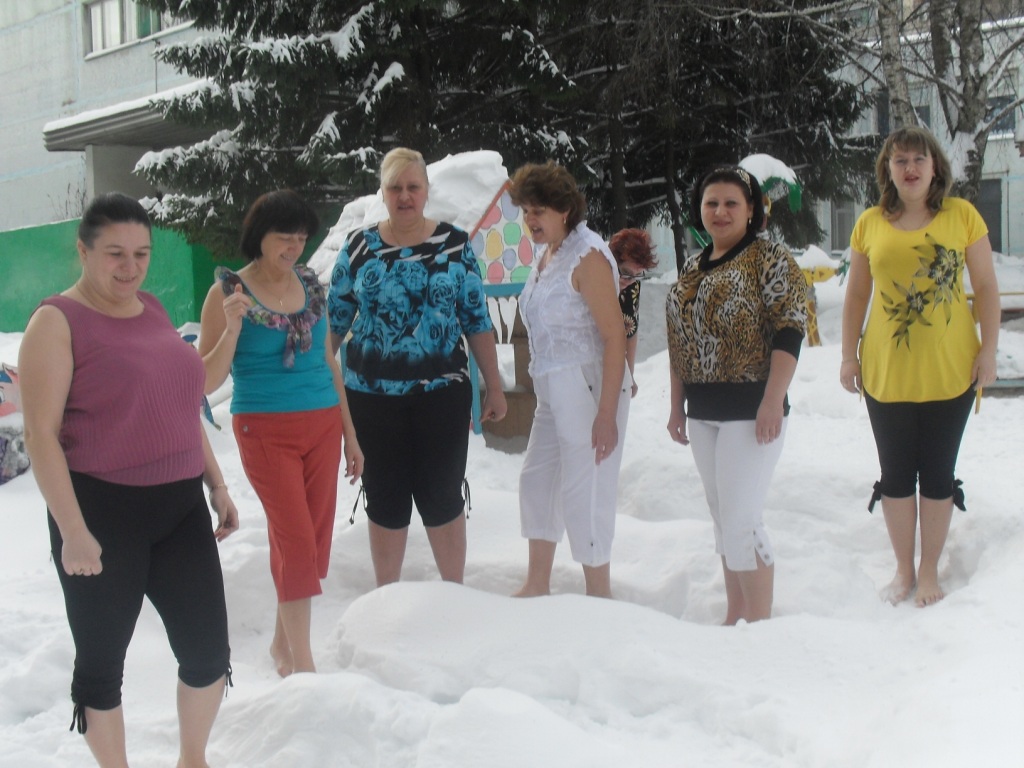 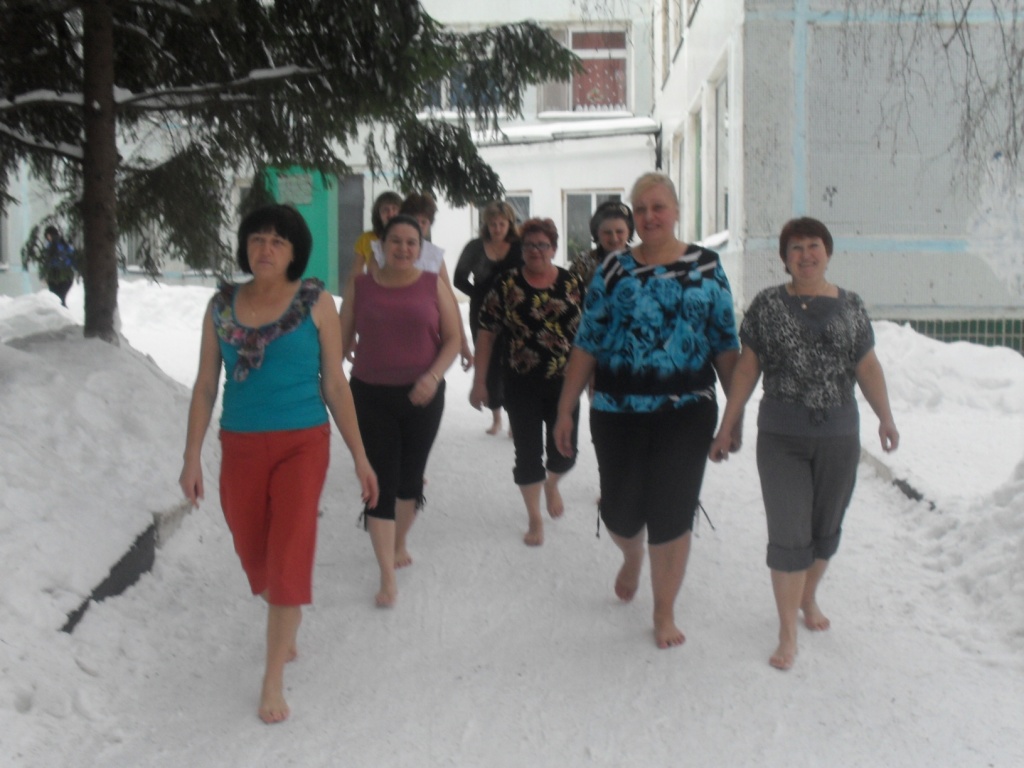      Жизнь ставит перед нами много разных проблем, но самой актуальной на сегодняшний день является проблема сохранения здоровья. Большое значение для сохранения и укрепления здоровья имеет закаливание.        Коллектив ДОУ осуществляет работу по воспитанию физически и психически здорового ребенка в тесном контакте с родителями, медицинской службой  и специалистам, так как только совместными усилиями мы поможем ребенку ориентироваться в окружающем мире, правильно реагировать на те или иные жизненные ситуации, сделать процесс формирования здоровья радостным. 	 Процесс закаливания – это воздействие на организм комплекса природных факторов: воды, воздуха, снега, солнца с целью повышения выносливости организма к многообразным влияниям внешней среды и воспитание способности организма быстро и без вреда для здоровья приспособиться к неблагоприятным воздействиям средствами самозащиты. 	За многолетнюю практику работы в детском саду, мы наблюдали, как стремительно резко ухудшается состояние здоровья  современных детей, у которых уже при поступлении в детский сад отмечаются различные виды патологий. А ведь здоровье – самый драгоценный дар, который человек получает от природы, оно всегда расценивалось, как самое главное богатство. Поэтому мы решили вести работу по формированию привычек здорового образа жизни у детей дошкольного возраста посредством использования естественных природных факторов. Чтобы сохранить и укрепить здоровье в один из самых ответственных периодов их жизни – период дошкольного возраста.	Большинство родителей имеют смутное представление о закаливании (или вообще о нем ничего не знают) и практически ничего не делают для повышения защитных сил организма к действию неблагоприятных метеорологических факторов.	Более того многие родители из-за боязни простудить ребенка уже с первых дней его жизни начинают заниматься организацией пассивной защиты от простуды в виде укрывания, боязни открытых окон и проветривания помещения, страха промочить ноги, застудить уши и т.д. Такая «забота» о детях, попытка создания сверх комфортных условий не дает возможности для тренировки, совершенствования системы терморегуляции, что приводит к возникновению частых простудных заболеваний.	 Врачи делают все, что в их силах, когда борются за здоровье ребенка, но что делаем мы сами для того, чтобы меньше болеть, а если уже заболели – побыстрее выздоравливать?!	Мы решили испытать на себе то, что есть в природе, закаливать организм естественными силами природы: солнцем, воздухом, водой, снегом. Приступили к закаливанию: ходили босыми ногами по мокрой траве, по мерзлой земле, по снегу, обливались холодной водой… Учились дышать, любоваться природой, ощущать себя частичкой Вселенной в этом мире…И – свершилось! Осознание того, что мы поступаем правильно, заполонило души. Мы решили за собой увлечь детей: потихоньку, поэтапно, с письменного согласия родителей, с ознакомления  с литературой и тщательным анализом каждого проделанного шага.Поначалу было страшно. Каждое утро мы, затаив дыхание, пересчитывали своих «моржат» и, только убедившись, что никто не заболел, успокаивались. А на следующий день все повторялось. Мы верили успех своих начинаний.	Закаливание детей начинаем с ясельной группы (по мере адаптации детей к условиям детского сада), так как чем младше ребенок, тем легче у него сформировать новые навыки и привычки, полезные для здоровья. Для того, чтобы эти навыки стали прочными, проводим закаливание последовательно и систематически. Малышей «моржат» умываем холодной водой, обтираем массажной рукавичкой все участки тела, приучаем ходить босыми ногами сначала по специальным дорожкам (ребристым и мокрым), затем по земле и, наконец, по снегу… и так постепенно переходим к обливанию холодной водой в любое время года, разрешая при этом даже не вытираться полотенцем. 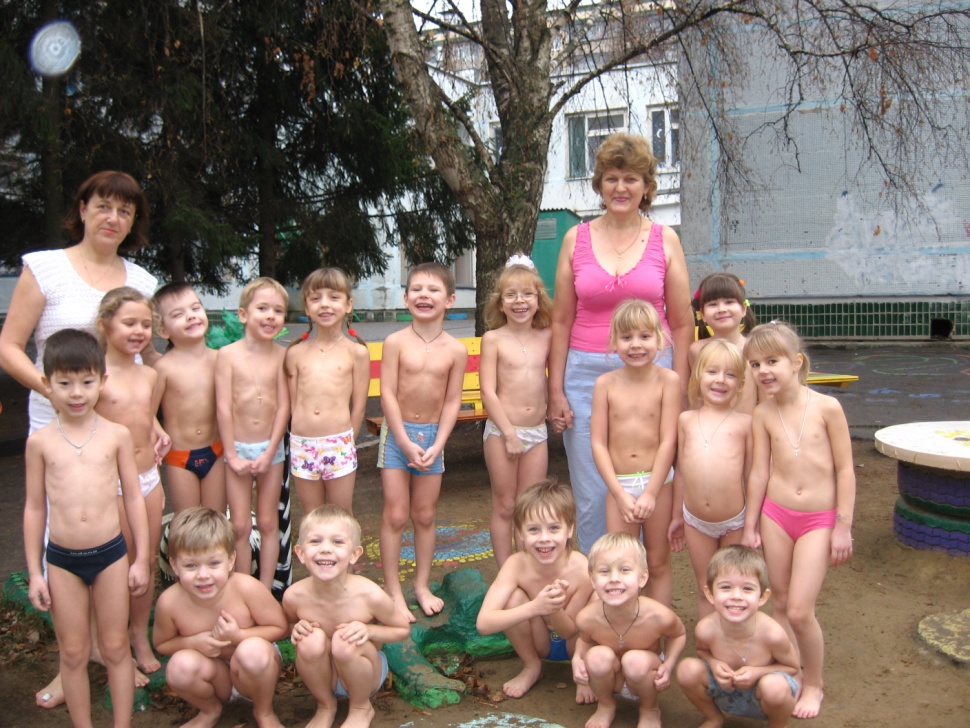 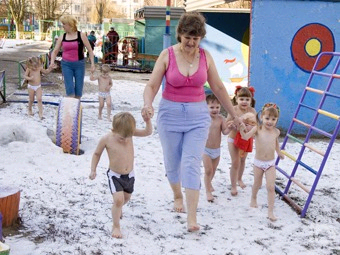 	Обязательное условие закаливания – физическая активность. Дети не стоят на холодной земле: они маршируют, произнося при этом веселые речевки, играют в подвижные игры. Каждый «моржонок» знает – природа помогает ему стать сильным и крепким. Он здоровается с ветерком, солнышком, деревьями, впитывает целебные токи земли и обливается холодной водой. Оздоровительные прогулки заканчиваем массажем ступней.На наших глазах даже малыши со слабым здоровьем становятся сильнее перед лицом инфекции. Главное,  чтобы процедуры приносили ребенку радость. Изменение  состава групп здоровья:В результате проводимой оздоровительной работы  с использованием нетрадиционного метода закаливания «Моржата» наблюдается снижение показателей заболеваемости:Средний показатель пропуска одним ребенком по болезни за 3 года составил 5,3 дня; среднетерриториальный показатель составил – 11,5 дня.	Показатели функционирования в группе «Моржат» составили:                 Средний показатель функционирования за три года составил 88 %.	На наш взгляд, закаливание играет важнейшую роль в здоровом образе жизни. Мощная, но кратковременная доза холода приводит к усилению обмена веществ. А это в свою очередь ведет к выработке внутри организма повышенной дозы тепла. Под воздействием холода происходит и стимуляция эндокринных желез, что ведет к повышению реактивности организма, то есть мобилизации всех защитных его сил. Поэтому – обливаться можно начинать практически в любом состоянии, даже в ослабленном и даже тогда, когда заболел. Чем холоднее вода, тем она лучше «пробуждает» организм и «выгоняет» болезни. Однако, необходимо знать, что длительное воздействие холодной воды на организм «оттягивает» энергию, а кратковременное – создает внутри организма длительную энергию и тепло.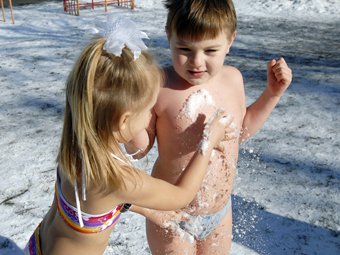 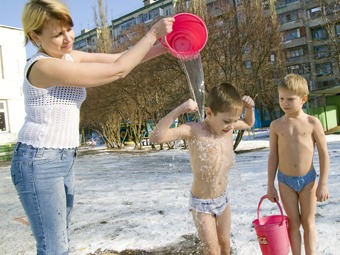 	Своих «моржат» мы считаем самыми закаленными в городе: им не страшны ни дождь, ни снег, ни метель. Мало того, они очень радуются, если на улице портится погода – тогда для них наступает настоящий праздник. Они  не боятся промочить ноги, замочить рукавицы, реже болеют (или не болеют вовсе). 	Помимо хорошего физического здоровья,  наши «моржата» отличаются психической и эмоциональной уравновешенностью, хорошими интеллектуальными способностями, более цепкой памятью, отсутствием конфликтности и агрессии. Они уже уяснили, Вселенная – это мир вокруг, они научились разговаривать с птицами, деревьями и цветами и ценить глоток свежего воздуха. У детей автоматически выработалась потребность в ежедневных закаливающих процедурах. 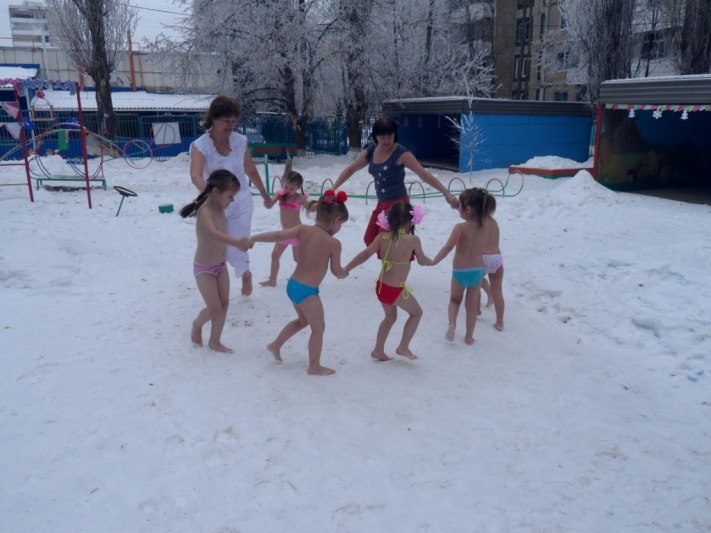 Приложение № 1.Дозирование воздушных ваннОчень холодные:Холодные:Умеренно холодные:Прохладные:Безразличные:Тепловатые:Первая младшая группа (2-3 года) 2009 г.Первая младшая группа (2-3 года) 2009 г.Подготовительная к школе группа (6-7 лет)  2013 г.Подготовительная к школе группа (6-7 лет)  2013 г.Группа здоровьяКоличество детейГруппа здоровьяКоличество детейI7I12II10II7III3III12011 г.2012 уч.2013 уч.                                          Пропущено 1 ребёнком по болезни                                          Пропущено 1 ребёнком по болезни                                          Пропущено 1 ребёнком по болезни8,8 дня(средняя группа)3,7 дня(старшая группа)3,3 дня(подготовительная к школе группа)Средний показатель по ДОУ - 11,8 дн.Средний показатель по ДОУ - 10,1 дн.Средний показатель по ДОУ -  10 дн.Среднетерриториальный показатель – 12,1 дн.Среднетерриториальный показатель – 11,8 дн.Среднетерриториальный показатель – 11,5 дн.2010 - 2011 уч.г.(средняя группа)2011 - 2012 уч.г.(старшая группа)2012 - 2013 уч.г.(подготовительная к школе группа)81 %89 %93 %Темпера-туравоздуха(в °С)НеделяНеделяНеделяНеделяНеделяНеделяНеделяНеделяНеделяТемпера-туравоздуха(в °С)1-я2-я3-я4-я5-я6-я7-я8-я9-яТемпера-туравоздуха(в °С)                           Продолжительность ( в минутах)                           Продолжительность ( в минутах)                           Продолжительность ( в минутах)                           Продолжительность ( в минутах)                           Продолжительность ( в минутах)                           Продолжительность ( в минутах)                           Продолжительность ( в минутах)                           Продолжительность ( в минутах)                           Продолжительность ( в минутах)От - 7до - 40,511,522,533,544,5От - 3до - 10,5122,5345560 - 411,52,5345667  5 - 81234567899 - 121,534,567,5910,51213,513 -162468101214161817-1836912151821242719-20481216202428323621-2281624324048566472Свыше 22163218648096112144144